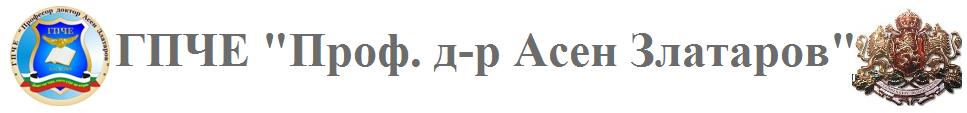 УВЕДОМИТЕЛНО ПИСМОУважаема г-жо/г-н ........................... ,На ................ от ................... ще се проведе родителска среща в .......... стая в ГПЧЕ „Проф.д-р Асен Златаров“, град Хасково.На родителската среща ще присъства ........................ , ученик от класа. Ще ви запознаем с оценките и дисциплината на учениците през първия учебен срок. Ще обърнем внимание на най-наболелите въпроси относно материалната база на училището. Присъствието ви е наложително!Класен ръководител:....................................( ......................... )